MODELO de RELATÓRIO FINALCENTRO UNIVERSITÁRIO PROCESSUS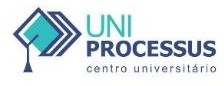 Prática Extensionista RELATÓRIO FINAL (1º/2024)Observações:ANEXOS AO RELATÓRIO:CartilhaFotos da entrega da cartilha.Relatório de respostas as OSC’s quanto o aproveitamento.Professor(a) articulador(a)Coordenador(a) de CursoCoordenador(a) de ExtensãoRESULTADOS ESPERADOSImpressão de 10 cartilhas – custo = R$120,00 que foi rateado em cotas iguais para cada membro do grupo.Espera-se que com as informações disponibilizadas na cartilha entregue à OSC’s, estas consigam se habilitar para fazer a captação de recursos federais (discricionários), beneficiando, dessa forma, milhares de pessoas da comunidade onde estão inseridas.Quantidade de beneficiários (estimativa)As cartilhas foram entregue, em duplas, à 06 OSCs, cada uma atendendo, em média, cerca de 100 pessoas por ano.Dessa forma, estima-se, que indiretamente, o projeto desenvolvido alcance a longo prazo mais de 600 beneficiários indiretos com a captação de recursos que podem tanto ampliar o atendimento quanto melhorar o serviço já prestado pelas OSC’s visitadas.Inicialmente, as duplas encontraram dificuldade de agendamento com as instituições para apresentação da cartilha, razão pela qual as ações foram feitas em dias diversos conforme descrição a seguir: